ЗАЦВЯРДЖАЮДырэктар дзяржаўнай установы адукацыі“Гімназія г. Дзяржынска”(подпіс)    Л.С. Паўхлеб18.04.2017Планправядзення выхаваўчай работы ў гімназічную суботу 22 красавіка 2017 годаПраектнае напаўненне: “Вясновы калейдаскоп”Намеснік дырэктара па выхаваўчай рабоце                        (подпіс)                 А.А. Новік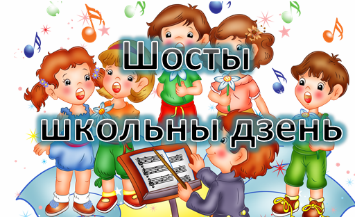 МерыпрыемстваЧас правядзенняАдказныяМесца правядзенняФізкультурна-аздараўленчая дзейнасцьФізкультурна-аздараўленчая дзейнасцьФізкультурна-аздараўленчая дзейнасцьФізкультурна-аздараўленчая дзейнасцьСпартыўныя гульні09.00-15.00Хацкевіч І.С.,Доўнар Д.І.Спартыўная зала, стадыёнРабота спартыўнай залы, стадыёна15.00-18.00Хацкевіч І.С.,Доўнар Д.І.Спартыўная зала, стадыёнАб’яднанне па інтарэсах “Белая ладдзя”09.00-10.35Усніч С.Р.Каб. № 8пАб’яднанне па інтарэсах “Шахматы” (ФАЦ “Адзінства”)10.45-13.45Усніч С.Р.Каб. № 8пАб’яднанне па інтарэсах “Таеквандо”13.00-14.00Макаранка В.С.Cпартыўная залаІнтэлектуальная дзейнасцьІнтэлектуальная дзейнасцьІнтэлектуальная дзейнасцьІнтэлектуальная дзейнасцьФакультатыўныя заняткі па вуч. прадмеце “Хімія”10.00-11.45Маціеўская Л.М.Каб. № 5пФакультатыўныя заняткі па вуч. прадмеце “Фізіка”З 08.30Доўнар М.Л.Каб. № 4пФакультатыўныя заняткі па вуч. прадмеце “Англійская мова”10.30-11.15Аляксеева Т.В.Каб. № 1пФакультатыўныя заняткі па вуч. прадмеце “Польская мова”09.15-10.00Шчарбіна Б.У.Каб. № 3п“Краіна замкаў” - выстава, агляд кніг, прагляд фільмаў да Міжнароднага дня помнікаў і гістарычных мясцін (18.04), 4-6 кл.10.00-11.00Буяноўская Л.С.Бібліятэка“Спірыт – душа прэрый” - прагляд і абмеркаванне фільма, 4-5 кл.11.00-12.00Буяноўская Л.С.Бібліятэка“Мы і наша Зямля” - выстава, гутарка за круглым сталом і прагляд фільмаў аб прыродзе да Сусветн. дня Зямлі (22.04), 3-4 кл.12.00-12.30Буяноўская Л.С.Бібліятэка“Добрыя кнігі” – размова ля кніжнай выставы, агляд кніг па праваслаўю12.30-13.00Буяноўская Л.С.БібліятэкаПадрыхтоўка гімназістаў да ЦТ “Школа абітурыента”11.20-13.15Аляксеева Т.В.Каб. № 1пЗаняткі па падрыхтоўцы да ўступных іспытаў у 5 кл. гімназіі09.00-11.00Мазур Н.І.Каб. № 10п, 12п, 6п, 9пШкола ранняга развіцця (падрыхтоўка дзяцей да навучання ў школе)11.00-13.00Мазур Н.І.Каб. № 10п, 6п, 9пАб’яднанне па інтарэсах “Робататэхніка”09.00-15.00Пашкевіч Т.Ю.Каб. № 2пАб’яднанне па інтарэсах “Юны журналіст”10.40-11.25Кандыбайла Г.М.Каб. № п4Заняткі міжшкольных педагагічных класаў09.00-14.00Нам. дырэктара Асадчая І.І.Каб. п2, п4 (англ.), п6, п7Музычна-эстэтычная дзейнасцьМузычна-эстэтычная дзейнасцьМузычна-эстэтычная дзейнасцьМузычна-эстэтычная дзейнасцьАб’яднанне па інтарэсах “Гімназічны тэатр”11.00-12.35Карвоўскі Ю.А.Каб. № 12пАб’яднанне па інтарэсах “Доджык”10.00-11.45Шчарбіна Б.У.Каб. № 3пАб’яднанне па інтарэсах “АВС”12.00-13.35Шчарбіна Б.У.Каб. № 3пАб’яднанне па інтарэсах “Чароўная мазаіка” (ЦТДіМ)12.10-14.00Ільюшэнка Л.І.Каб. № 13пАб’яднанне па інтарэсах “Што? Дзе? Калі?”14.00-15.35Ільюшэнка Л.І.Каб. № 13пАб’яднанне па інтарэсах “Давайце патанцуем”11.45-14.15Агейка В.У.Зала рытмікіДзейнасць дзіцячых грамадскіх аб’яднанняўДзейнасць дзіцячых грамадскіх аб’яднанняўДзейнасць дзіцячых грамадскіх аб’яднанняўДзейнасць дзіцячых грамадскіх аб’яднанняўУдзел прадстаўнікоў вучнёўскага самакіравання ва ўрачыстым адкрыцці раённай алімпіяды “Алімпіядныя надзеі” 09.45-10.00Нам. дырэктара Новік А.А., Асадчая І.І.Рэкрэацыя 2 паверхаУдзел актывістаў БРСМ у працоўным дэсанце “Чыстая гімназія – чысты горад” (у рамках рэспубліканскага суботніка)10.00-12.00Класныя кіраўнікі 9 “Б”, 10 “Б” кл.Тэрыторыя гімназііПадрыхтоўка да раённага агляду-конкурсу піянерскіх агітбрыгад “Запалі касцёр дабрыні”10.00-11.00Галавацкая Г.А.,Шаклеіна А.В.Актавая залаУдзел піянераў дружыны “Спадчына” у раённым аглядзе-конкурсе піянерскіх агітбрыгад “Запалі касцёр дабрыні”11.00-13.00Галавацкая Г.А., Шаклеіна А.В.Актавая залаПадрыхтоўка да 45-га абласнога злёту-конкурсу атрадаў ЮІР13.00-14.00Галавацкая Г.А.Каб. № 43Грамадска-карысная дзейнасцьГрамадска-карысная дзейнасцьГрамадска-карысная дзейнасцьГрамадска-карысная дзейнасцьАб’яднанне па інтарэсах “Шарм” (ЭБЦ)09.00-10.35Смольская С.В.Швейная майстэрняАб’яднанне па інтарэсах “Тэатр мод”11.30-13.05Смольская С.В.Швейная майстэрняАб’яднанне па інтарэсах “Масцярыца” 13.10-14.45Смольская С.В.Швейная майстэрняСППС СППС СППС СППС Кансультацыі СППС09.00-10.0011.30-12.30Фурса І.В.,Кандыбайла Г.М.Каб. № п4Пазнавальная гадзіна “Мой здаровы лад жыццця” 10.00-11.00Фурса І.В.Каб. № 11пЗаняткі для навучэнцаў міжшкольных педагагічных класаў09.00-10.3012.30-14.00Кандыбайла Г.М.Каб. № п4Узаемадзеянне з соцыумамУзаемадзеянне з соцыумамУзаемадзеянне з соцыумамУзаемадзеянне з соцыумамНаведванне гімназістамі IV абласнога конкурсу эстраднай песні “Вясеннія рытмы”, 1-9 кл.11.00-12.2015.00-16.00Настаўнікі музыкі, кл. кіраўнікі 3, 9 кл.ГДКРаённыя, абласныя алімпіяды на базе гімназііРаённыя, абласныя алімпіяды на базе гімназііРаённыя, абласныя алімпіяды на базе гімназііРаённыя, абласныя алімпіяды на базе гімназііРаённая алімпіяда па вучэбных прадметах для навучэнцаў 4-9 класаў “Алімпіядныя надзеі”Пач.: 09.45Кіраўніцтва гімназііКабінеты 1 паверхаАбласная дыстанцыйная алімпіяда па вучэбных прадметах для навучэнцаў пачатковых класаўПач.: 10.00Кіраўніцтва гімназііКабінеты 1-3 паверхаў